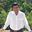 Alok Kumar PM SHINZO ABE good evening. His Highness Alok Kumar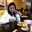 Jennifer Bulawan So sad to hear the news about Kenji and haruka san may their soul rest in peace ..and to the Isil wait for your punishment in the Eye of Our Creator2 · 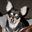 Kevin McGrew Disgraced Japanese Prime Minister Shinzo Abe is "infuriated" by the beheading of journalist Kenji Goto by Islamic State but not the murder of thousand of mercury laiden dolphin and hunted whales?! #taiji #boycott #animalcruelty #animalabuse5 · 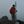 Yamada Gaku Who got disease by eating of whale meats? Stop post non related comment.6 · 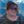 Obachan Catherine Show some respect to the 2 men who just died.Please don't mix your agenda with the loss of human life..
Condolences to their families and friends..
R.I.P 4 · · Edited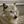 Toru Seo Empathy and compassion by dolphin huggers......yeah, right...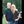 Pauline Giorgi Most of us have compassion for ALL living beings, not just people, Toro the dog. Maybe you should take notes!!!!1 · 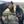 Leonie Bowkett Yes it is sad. Its terrible for the families. But so is the Taiji Dolphin killings.1 · 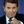 Rick A. Suralie I seen those Japanese journalists were murdered. The Japanese leaders are much different than the pussy we have in our white house here in the states. They have honor, code and high regard for their peoples. There will be swift and certain justice brought to them without any mercy. And I for one support it 100%. Do not let your honor slip away like what has happened here in America. Do not let your people be murdered in in vain. Avenge them in complete prejudice. Let there be no mistake. There are millions of true Americans that do not stand with this so called president of ours. He is a coward.· Edited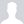 Edward Andrew Harry Charles PM Shinzo Abe Good Morning, I condemn this terrorist act, I am against terrorism. Deepest Condolences to their families & friends. R.I.P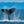 Anthony Costa should have not been there. For your info one of the individual was there on his own to be in security. Not his country why is he there to fight. Why are you sorry for him. The reporter his risk. everyone knows that it is very danger there, why go.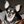 Kevin McGrew I hate trolls! They don't have anything to say except stupidity! ... block· Edited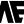 Anaheim Elec What the heck have any relevances between Japanese hostages incident and the hunting of dolphins in Japan,are your heads okay?Oh I forgot you had zero brains.So oops.1 · 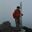 Yamada Gaku Whale huggers are sc＊m bags, why those @ss holes talking about dolphines? Don't use Mr. Goto's death to impose your value.15 · 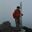 Yamada Gaku クソ野郎どもが、いい加減にしろよ。てめえら人としてやって良いことと悪いことがあるだろうが！人の死を利用してまで自分の主張を推し進めるのは止めろ！10 · 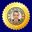 Abdelkader Bouaalamm Smahri Extend to His Excellency the Prime Minister of Japan and to the families of the victims of the tragic death "Please accept my condolences
Murder in cold blood in the right of Japanese citizens in Syria at the hands of terrorists Daash
And chilling
From here must need for all free nations to intensified efforts in the relentless battle against terrorism Daash plaguing the Middle East region and the whole world and this terrorist organization does not represent Islam
And moderate Muslims3 · 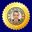 Abdelkader Bouaalamm Smahri 私の哀悼の意を申し上げます」閣下日本の総理大臣にして悲劇的な死の犠牲者の家族に拡張
テロリストの手でシリア日本国民の権利で冷たい血液中の殺人Daash
そして、身も凍る
ここから中東地域および全世界とイスラムを表していないこのテロ組織を悩ませているテロDaashに対して執拗な戦いで激化の努力にすべて無料で国のために必要な必要があります
と適度なイスラム教徒1 · 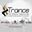 Mozz Bray Shame2 · 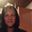 Christiane Schäfer https://www.facebook.com/groups/306457326231406...3 · 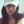 Sarsha Geo Are you OK???1 · 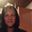 Christiane Schäfer This Tradition is a true Lies!!!3 · 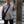 Emmanuel Chanel Says Christiane Schäfer, one who repeats Sea Shepherd's lies.2 · 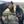 Leonie Bowkett Why would Sea Shepherd lie. They are not into making profit out of cruelty and greed.3 · 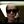 I'll Be Back http://www.stopseashepherd.org/ind.../the-lies-and-the-truthThe Lies… And The Truthstopseashepherd.org|By Administrator2 · 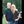 Pauline Giorgi ^^^ just a dolphin sicko hater making up lies again!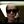 I'll Be Back http://theexpiredmeter.com/.../uploads/2008/10/kleenex.jpg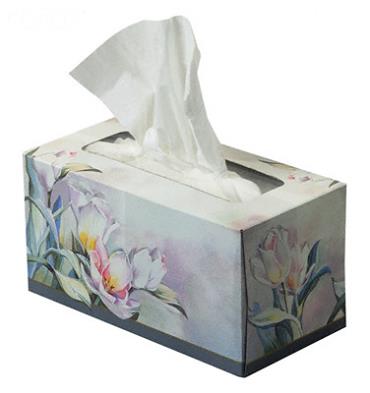 theexpiredmeter.com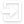 1 · 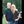 Pauline Giorgi ^^^Aww is that what you needed!!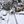 Bridget Tompkins Except the films don't lie do they, so called Japanese running over Dolphins in there boats, culture that's what they call it, it is cruelty of the worse kind because they enjoy it.1 · 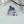 Yamamoto San Bridget, you seem to enjoy it since you watch it every day.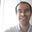 Übersetzer Fábio Silva Wārudowaidoendo kageki shugi ni mukatte danketsu. Sekainoowari terorisuto bunka ni mukatte. Sekaijū no hitobito no seikatsu no hashi terorisuto no kokoromi ni mukatte danketsu.Worldwide united toward end extremism.Worldwide united toward end terrorist culture.Worldwide united toward end terrorist attempt on people's life.Fábio Silva.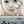 Martha Isabel Mazo Triviño PUBLICO PARA EL MUNDO: UNOS NIÑOS ESTÁN EN ESTE MOMENTO PRESENCIANDO COMO EL GOBIERNO JAPONES PERMITE LA CRUEL CAZA Y MATANZA DE DELFINES EN TAIJI JAPON: https://www.facebook.com/ricobarrysdolphinproject/photos/a.325210180845835.82742.260982463935274/908693842497463/?type=1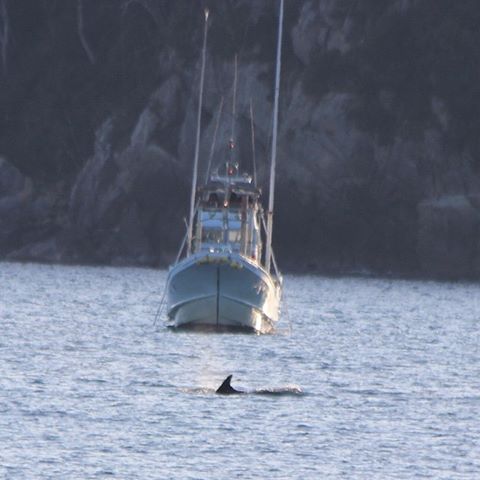 Ric O'Barry's Dolphin ProjectTaiji: First pod now in harbour and very slowly pushing pod towards harbour. Roughly 11-12 Dolphins. Banging started. ‪#‎Tweet4Dolphins‬ ‪#‎DolphinProject‬Learn more about the Youth Monitors and Take Action: http://goo.gl/TwRfPF5 · 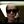 I'll Be Back http://www.publicaffairs.noaa.gov/.../june99/noaa99r134.htmlActivists Fined $59,500 in Sugarloaf Dolphin Releasepublicaffairs.noaa.gov1 · 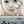 Martha Isabel Mazo Triviño Ese es tu argumento... De verdad, su culpa es tanta, que buscan relatos para tratar de tapar y justificar su crueldad... Que vergüenza...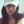 Sarsha Geo Are you sure?? its not the place you come.1 · 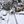 Bridget Tompkins The problem with releasing these captive animals to the wild is, they naturally live in pods and to survive on their own is going to be difficult if they cannot find a pod to accept them, with male orcas difficult too because the spend 30-40 years with their mums and without that they will also find it impossible to survive in the wild, you cannot just realise them when their whole families have been killed.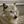 Toru Seo @Christiane

You are a sad old woman...and you shouldn't be speaking of compassion in the context of animal welfare if you cannot even be considerate after the loss of human lives.3 · Hide 17 Replies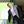 José Eduardo Meanwhile Japanese fishermen show their respect killing more innocent5 · 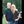 Pauline Giorgi All living things are important!!! This is where it shows, you have compassion for no one!5 · 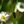 Moon Rose Toru - what makes a human beings life more important??? What a very sad way of thinking.6 · 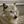 Toru Seo You are entitled to think or equate animals and humans. But this is not the right time or place. You can continue to push your self righteous agenda, but it only turns down people who are otherwise sympathetic.

And as for me, human lives are always the most important.3 · 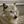 Toru Seo If you and your dogs are dying, I will save you over other animals. 

Just in case you don't get this idea, this is what most people on the planet think, BTW.4 · 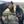 Leonie Bowkett Most people on the planet love whales and dolphins, i mean just seeing one in the wild gives most people such a thrill. And therefore, MOST decent people find the killing of such creatures utterly abhorrent.2 · 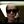 I'll Be Back Most people on the planet are concerned with surviving and have no opinion on whales and dolphins.3 · 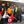 Stephen Barnett Leonie, is the lamb genocide by your country acceptable for you? 20-30 million of lamb are slaughtered by New Zealand each year for big $$$? Real animal lovers would find the NZ's lamb genocide is also utterly abhorrent.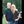 Pauline Giorgi Wrong^^^1 · 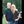 Pauline Giorgi A lot of people care for them or WE wouldn't be hear fighting for them!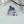 Yamamoto San @Leonie Bowkett - "Most people on the planet love whales" - no they dont, only around 0.02% have dolphin/whales fetishes.

Whales/dolphins are just like all other animals, part of the food chain and valid food source to any predators that hunt them, such as orcas & human. It's food, get over it.2 · 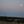 Charlie Mc Intyre 'Only around 0.02% have dolphin/whales fetishes ' What do you just pull this $h#t out of your a#s?Go wash your hands!Yamamoto San= zero credibility.1 · 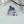 Yamamoto San Charlie, from various FB memberships, likes, average turn out numbers from all the cities protests, all the figures always come up to the 0.02%. You dont have the capability for numbers and analytical analysis anyway, so no point giving all the detailed calculations.2 · 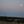 Charlie Mc Intyre You and your barbaric agenda obviously feel threatened or you wouldn't be on here night and day.You don't have the capability of any kind of compassion or change .You show your true character when you can't even take a stand on the captivity issue,something you say you're against .All you do is double talk no credibility whatsoever .You're either A )liar B}a hypocrite C}a coward or D) all of the above.Which is Yamamoto San ?2 · · Edited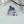 Yamamoto San E) None of the above 1 · 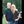 Pauline Giorgi ^^^Yam is all the above and his lil fisherscum follower friends!!!· Edited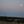 Charlie Mc Intyre E,there is no E.You don't even have the capability to answer a simple question .The correct answer is D everyone knows that !1 · 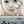 Martha Isabel Mazo Triviño Taiji Japón, ahora los Niños son tu observador. Ellos lo publicarán a todo el mundo... Taiji: Mini Monitors jack and Jessica report from tsunami lookout point. 2nd pod being driven in now to join the Rissos below us. 2015-02-02 8.45am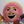 Toshimasa Torimitsu 自己の信ずる事柄を無窮のものとし、それを他者に強要する幼稚な精神構造は、ISILの愚か者たちと何ら変わるところがない。恥を知れ。1 · 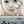 Martha Isabel Mazo Triviño Taiji significa vergüenza para el planeta, ahora no solo los adultos sino los niños están creando consciencia. Ellos son el futuro del mundo y ellos nos juzgarán por nuestro actuar incorrecto. El Gobierno Japonés debe tener en cuenta estos Niños, ya que ellos darán su veredicto y esto será determinante para el avance o desprecio de Japón... Taiji means shame for the planet, now not only adults but children are creating awareness. They are the future of the world and they judge us by our wrong action. The Japanese government must take account of these children, as they will give their verdict and this will determine progress or contempt of Japan ...2 · 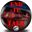 Peter Baldwin -太地町の強欲が殺戮を助長している4 · 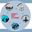 Donna DiBianco 太地町の強欲が殺戮を助長している3 · 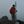 Yamada Gaku コピペ乙2 · 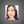 Aco Foster ウケる！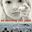 Martha Isabel Mazo Triviño Todos a compartir este enlace: http://livestream.seashepherd.org/ Transmisión en directo, masacre a llevarse a cabo en este momento en Taiji Japón...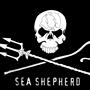 Livestream | Sea Shepherd USAFollow our volunteer Cove Guardian Leader Bronwyn Leth and her team as they live stream from Sea...livestream.seashepherd.org4 · 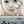 Martha Isabel Mazo Triviño Sarah Ward, son tan pobres sus argumentos, que siempre publican lo mismo, no se esfuercen por querer tapar el sol con un dedo, lo malo que hace Taiji Japón, se muestra claramente por todas las lonas que han puestos tratando de tapar su crueldad... Esta transmisión de hoy es tan clara que no hay nada que empañe esta verdad...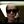 I'll Be Back The "truth" is that the fisherman are farming dolphins for food. Nothing more, nothing less.2 · 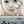 Martha Isabel Mazo Triviño Parece que no estas enterado, los mismos cazadores publican que ellos no comen delfín, así que no te excuses en argumentos falsos...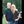 Pauline Giorgi Only sickos eat dolphin!!!1 · 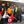 Stephen Barnett Your Venezuela's tuna hunters capture and harm dolphins and turtles by tuna net. Why don't you stop your killers https://www.indiegogo.com/.../save-dolphins-whales-sea...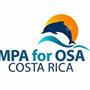 Save Dolphins, Whales & Sea TurtlesCreate a Marine Protected Area off the Osa...indiegogo.com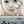 Martha Isabel Mazo Triviño Y siguen, quieren evadir sus acciones, haciendo relación a lo que pasa en otros estados. No tienen como defenderse, pues sus acciones son crueles, las publicaciones y seguimientos muestran su verdad, nada lo puede tapar...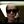 I'll Be Back yum yum

http://dejavucook.files.wordpress.com/2012/08/p1160050.jpg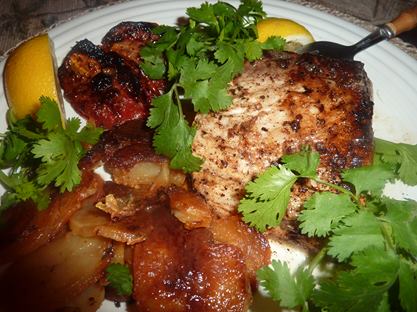 dejavucook.files.wordpress.com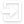 2 · 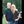 Pauline Giorgi Keep eaten, that small brain of yours is frying by the second!!!1 · · Edited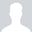 Edward Andrew Harry Charles PM Shinzo Abe Sir, My Deepest Condolences to their families & friends. R.I.P. I condemn this terrorist acts. I am against terrorism & anti-terrorist.1 · · Edited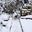 Bridget Tompkins The cruelty involved with the so called farming of Dolphins and whales is abhorrent, and yes driving over them with boats is cruel, dumping the babies out at sea after killing their mums is cruel and heinous, it breaks my heart everyday when I see this, how can you judge that your life as a human being is more important then anything else that is just a superiority complex, because humans think like this it really does make them look dumb, what these fishermen are doing is cruel and any one who lives their lives like this that can abuse and have no compassion for another species I'm afraid Is dumb all over, it is getting very difficult to be nice because you get on the defensive, on a high stance, " we are right and nothing you can do or say will change that" attitude, obviously no room for compromise. Dolphins and whales have stronger family values then most humans do and a country that kills and kidnaps for profit and defends it, something seriously wrong with the morals and ethics.5 · 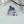 Yamamoto San "obviously no room for compromise" - you ask for a complete halt to the dolphin hunt, is that a compromise? I dont think so.

"it breaks my heart everyday when I see this" - who ask you to watch, then come crying about it.

"Dolphins and whales have stronger family values" - No they dont3 · 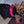 Corinne Arnow Yama you must be one of the murderers or you would never say that1 · 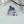 Yamamoto San @Corrinne, your assumption, like most of all your other assumptions are wrong, I dont even live in Japan, sorry try harder3 · 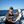 Phil Vokey I'm a Canadian, CAB, but I say the same as YS.2 · 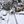 Bridget Tompkins Yes they do have stronger family families values then a lot of humans and next you will be saying they don't feel pain, the world has to change if humans are to survive, they cannot keep taking and destroying where ever they go, there will be nothing left.3 · 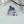 Yamamoto San @Bridget Tompkins - Human survive by eating both meat & veggies. By eating meat means animals are slaughtered, this include cows, pigs, deer, kangaroos, dolphins, whales, snail etc.. whatever, depending on the food culture of each nation.

Who say anything about destroying? Japan has been whaling and hunting dolphin for centuries, obviously they are doing it sustainably since there are still dolphins around, they are finding pods almost every day.2 · 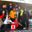 Stephen Barnett A message from Rinko, Kenji's wife.. 
"While feeling a great personal loss, I remain extremely proud of my husband who reported the plight of people in conflict area like Iraq, Somalia and Syria. It was his passion to highlight the effects on ordinary people, especially through the eyes of children'' 
I can't even imagine the pain she must be going through right now. I'm proud of your husband, too.. #RIPKenji 
https://rorypecktrust.org/.../February.../message-from-rinko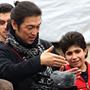 A message from Rinko, wife of Kenji Goto | Rory Peck TrustMy family and I are devastated by the news of Kenji’s...rorypecktrust.org1 · 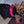 Corinne Arnow Taiji: First pod netted in. They have fought for their lives. This will to live is tangible. 2015-02-02 10am #Tweet4Dolphins #DolphinProject Take Action: http://goo.gl/A28V2r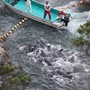 End The Senseless Slaughter In Taiji | Ric O'Barry's Dolphin ProjectMany of you are sad, mad and ready to do something...dolphinproject.net8 · Hide 14 Replies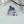 Yamamoto San All animals fight for their lives, dolphins are no different4 · 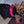 Corinne Arnow please watch the live video-trapped in nets babies being hit with hooks3 · 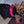 Corinne Arnow they cant escape and it is against the law supposedly2 · 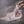 Kujira Sukidesu I feel very bad for the death of Kenji Goto san and risso dolphins. Please stop violence and murder. The earth will be destroyed by all of us. After extinction of all living creatures, the earth will revive again, but it will take millions of years3 · 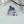 Yamamoto San @Corinne AndBella - no different when people herd cows into an enclosed area, and then trap them between fences3 · 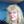 Elizabeth Horscroft Its all wrong. These are nature s creatures, not yours to kill, torture and enslave to satisfy sadistic blood lust. Primitive man. Robotic. Evolve!3 · 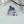 Yamamoto San @Elizabeth Horscroft - Nothing wrong with eating... all nature's creatures are part of the food chain, valid food source to any predators that hunt them, this include orcas and human... you are a primitive women, evolve, learn your science and learn something about nature.1 · 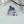 Yamamoto San @Corinne AndBella - "Corinne AndBella they cant escape and it is against the law" - LOL say what? what's the point of hunting animals and then allow them to escape??? of course they can't escape, that's the point of hunting.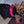 Corinne Arnow yo mama you are an ignorant Neanderthal-Im sure you are too dumb to know what it means so look it up! These dolphins are not being used for food! They are captured selected for parks and the rest are beaten killed and dumped. You are really making an idiot out of yourself for not being educated enough about this-can you actually read?1 · 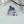 Yamamoto San @Corinne AndBella - Haha.. less than 8% of Taiji dolphins are taken as captive. There are also 7-8 other towns hunting dolphins purely for food, Taiji only accounts for 15% of the total catch. What are your excuses for the other towns?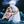 Beejay Cody ^It's easy to live with yourself if you have no conscience and no soul.
"Your tacit approval of the evil will make you the evil’s accomplice" What about the captivity aspect?...still haven't answered....coward.1 · · Edited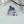 Yamamoto San Agree with it or not, captivity is another trade of Taiji. Does this mean people should stop eating cows because some cows are kept in captivity for rodeos and shows, or stop eating pigs because some are kept in captivity as pets and/or agricultural shows?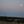 Charlie Mc Intyre Zero credibility no character =Yamamoto San1 · 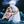 Beejay Cody @Yamamoto San - your comparison of captive Dolphins to Cows & Pigs is absolutely ridiculous to say the least...."Dolphins & Whales are arguably the most intelligent creatures on the planet and instead of being respected; they are being used for passive base level entertainment. They have sonar capabilities that put military naval projects to shame and instead of treating them with dignity; they are being starved until they learn to jump through hoops. They roam the Oceans travelling 50 + miles a day and now they are confined to a swimming pool. It's a pretty sad world we are living in if this is what people are willing to spend money on to be entertained". Your credibility after that comment is definitely Zero.3 · 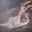 Kujira Sukidesu I feel very bad for the death of Kenji Goto san and risso dolphins. Please stop violence and murder. The earth will be destroyed by all of us. After extinction of all living creatures, the earth will revive again, but it will take millions of years6 · 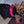 Corinne Arnow the world is watching this and how Japan is allowing it to happen2 · Hide 15 Replies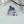 Yamamoto San The world does not dictate domestic policies of a sovereign nation2 · 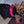 Corinne Arnow an inhumane nation who agreed to stop this policy1 · 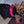 Corinne Arnow BOYCOTT JAPAN!1 · 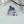 Yamamoto San Corinne, you are using a PC or smart device to post on this FB, they contain electronics and LED technologies from Japan, so thank you for your continuing support of Japanese products 5 · 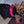 Corinne Arnow not going to argue with an inhumane despicable idiot who supports the murder of dolphins as evidenced on your facebook page you pig!2 · 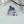 Yamamoto San Dont need to argue with you either Corinne, also dont need you to impose your self-righteous beliefs onto others4 · 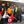 Stephen Barnett Your country America allows this to happen. Your US citizens hunt and eat dolphins, whales and belugas and you have captive dolphins in the military but you don't care about them, right? Hypocrite.2 · 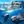 Marijana Stokes Yamamoto Sam & Stephen Barnett how much are you being paid by Aib1 · 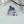 Yamamoto San Marijana, how much are you been paid by Sea Shepherd?1 · 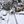 Bridget Tompkins Corinne AndBella pigs are very intelligent and wonderful animals, this guy is a human which are not so wonderful and intelligent animals.1 · 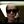 I'll Be Back "the world is watching this"

No it isn't1 · 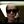 I'll Be Back Now the "dodo" is trying to tell Japan what its law is?

ROTFL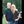 Pauline Giorgi Arnold has a dodo brain!!!2 · 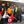 Stephen Barnett Corinne you should become an ''Alaska Guardian" and watch your people ''murder'' dolphins, belugas and whales. I watched videos of American whaling. they caught pregnant whales and hapooned belugas. Yes they were bleeding lots to death. As long as you allow your own countrymen do the same, you are labeled as a hypocrite.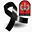 Rowiejay Corpuz The pure hypocrite of dolphins cults!4 · 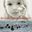 Srmg Rojay Look at you #DolphinsFreak, you're country US killed and bomb million of innocent people in middle east but you don't care of it.1 · 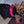 Corinne Arnow can you read or write? duh no!!!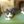 Lynn Lawrence Well after 9/11 let me think. Hmmmm. We're there weapons of mass destruction? Could they have moved them ? Yes. Do we sit back and be attacked and do nothing? *NOT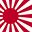 Shinichiro Takahashi Subhuman dolphin cultists! Don't use Mr. Goto Kenji's death to advance your pathetic cult rituals!1 · 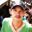 Beer Grylls Attack ISIS Please. I'll join you. We go there together. I was Thai army before. Please let me join you.1 · 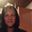 Christiane Schäfer https://www.facebook.com/danithiel1404/posts/924638594226694

What a Horror Nation!!!2 · 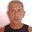 Marco Marques Bom dia para todos os amigos tudo de bom para todos ; PREPARE O SEU BOLSO este ano o Brasil promete arrebentar o bolso dos Brasileiros com todos os aumentos previstos pelo governo federal , em Porto alegre o aumento médio da gasolina foi 40 centavos por litro prepare se para o retorno da inflação , o descontrole das contas publicas gastando demais com os cartões corporativos , corrupção e todos os tipos de fraudes e quem que tem pagar estes prejuízos e nos o povo Brasileiro ; EU PERGUNTO ATE QUANDO IREMOS SUPORTAR ISTO E UMA VERGONHA , ACORDA BRASIL MUDA ...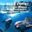 Marijana Stokes You call it tradition running over dolphins in skiffs in anger is that tradition , I feel bad over the death off Kenji Goto so do you , I feel bad over the death off the dolphins , you don't they feel cry love same as us please stop , this has to stop as earth is being destroyed , Fukushima is killing the oceans & YouTube allow Taiji to destroy the rest , do you not care that you killing whole family's please stop4 · 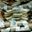 Millionaire's Top Secret Cry "Havoc," and let slip the dogs of war.2 · 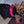 Corinne Arnow https://twitter.com/Foxewise/status/509185255073648640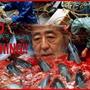 Foxewise on Twitter“Boycotts 'Doing so is not racist .. it is legitimate response to.#tweet4taiji act~ inhumane' http://t.co/nQrJ...twitter.com|By Foxewise1 · 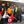 Stephen Barnett http://m.ft.com/.../4e0f624c-ef97-11e3-9b4c-00144feabdc0...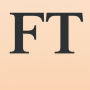 Overseas tourists offer fresh boost to Japan’s economy - FT.comThe last time foreign tourists spent more...ft.com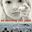 Martha Isabel Mazo Triviño La sed de sangre de Taiji Japón no tiene límites. Despliegan una caza con hasta 12 barcos para cazar y matar una familia de 8 delfines, en presencia de un grupo de Niños. Su codicia no tiene perdón... https://www.facebook.com/SeaShepherdCoveGuardiansOfficialPage/photos/ms.c.eJw9zVESwEAEA9AbdRBk3f9inS76~_SYhHgJaUclKicfHxz2Nuq7O0Ybgc1StI1StIGte21n7~;Zc~_Vul7~_9392Q~;ePRheGAMgOA~-~-.bps.a.450372918446277.1073741959.109164785900427/450372971779605/?type=1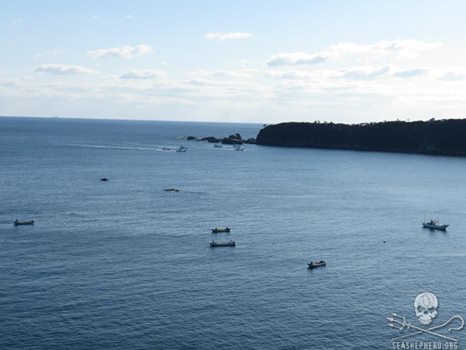 Sea Shepherd Cove Guardians Page (official)It took two separate drives to herd in one family of 8 Risso's. Their lives were worth more than the meat that was made from them.1 · 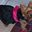 Corinne Arnow The cruelty of Taiji, Japan - heartbreaking #tokyo2020 #tweet4taiji Embedded image permalink3 · 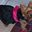 Corinne Arnow The cruelty of Taiji, Japan - heartbreaking #tokyo2020 #tweet4taiji2 · 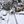 Bridget Tompkins The greatness of a nation and its moral progress can be judged by the way it treats its animals, Ghandi.5 · Hide 11 Replies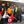 Stephen Barnett Please practice what you preach. The UK doesn't treat animals nice. Badger cull, trophy hunting, cruel circus, brutal torture in slaughterhouses, evil dog breeding industry etc... UK slaughter thousands of seals every year in Aberdeen, overfished Atlantic cods nearly to extinction, killed dolphins by Royal navy sonar weapons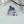 Yamamoto San The greatness of a person can be judge by how he or she respects other cultures and people's beliefs1 · 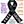 Kelly Wallace https://www.facebook.com/media/set/...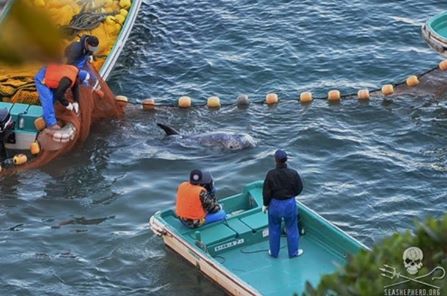 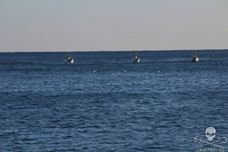 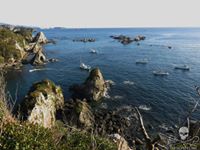 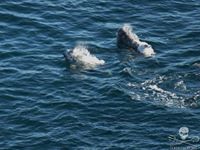 Sea Shepherd Cove Guardians Page (official) added 11 new photos to the album: Risso's Dolphin family murdered. Februrary 3rd, 2015 — at Taiji JapanThis album is in memory of the the family of 8 Risso's dolphins that lost their lives today in Taiji. They did not die in silence, the world was watching through the lense of the Cove Guardian's camera. We will stop this senseless killing. We are relentless and we will never give up as long as this continues. Shame on you Taiji, shame on you Japan. These lives were not yours to take! ‪#‎tweet4Taiji‬ ‪#‎OpInfinitePatience‬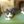 Lynn Lawrence You have to earn respect to get respect.1 · 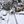 Bridget Tompkins Oh and by the way it's no good twisting the words of Ghandi is it, that is not what he said, Yamamoto San. For a person to be great he has to learn humility, not create war.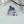 Yamamoto San Bridget, I guess you need to teach Sea Shepherd voyeurs humility. All they are doing are spreading hates, waltz into a town and act as if they own it and want to impose their beliefs. And all these years they have saved... wait for it... zero, zilch, not a single dolphin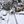 Bridget Tompkins What sea shepherd are doing is very important they are filming, which then can spread round the world so people can decide for themselves what is right or wrong, once it is on film it is not possible for lies, it is also telling Japanese people what is going on because the government and the fishermen like to keep it secret, people need to know that what they eat is poisoned, and also the cruelty involved in their food. Dolphins are being wiped out because the Japanese government give them a target of how many they can kill every year and when the last dolphin has gone that is a very sad day indeed.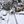 Bridget Tompkins Sorry I should correct myself Dolphins are being wiped out around Japan which can lead to an upset in the balance around Japan it is an ecological problem as well as a moral problem.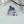 Yamamoto San @Bridget Tompkins - The Sea Shepherd is in fact doing the exact opposite, many Japanese are uniting to support whaling, against a common cause of what they see as foreign interference.

"like to keep it secret" - it's no secret, many Japanese know about whaling and dolphin hunt, it's misconception that is being spread by Sea Shepherd.

"people need to know that what they eat is poisoned" - the extend of the mercury is a pure scaremongering tactic, if it's so poisoned, why there has not been a single case in history of anyone getting sick eating dolphin or whale? and the Japan government does inform its citizen regarding mercury and Fukishima radiation, another lie and misleading attempts by Sea Shepherd.

Japan warning to its citizen regarding mercury:
http://www.mhlw.go.jp/houdou/2003/01/h0116-4.html 
Japan advise on fishery radiation:
http://www.jfa.maff.go.jp/e/q_a/index.html
Advise on Fukushima radiation:
http://www.jfa.maff.go.jp/e/pdf/141014e.pdf

"Dolphins are being wiped out" - again not sure where you get this fact. The current quota is only 0.2% of the estimated dolphin population in the north pacific

"when the last dolphin has gone" - dont worry it wont be gone, taking 0.2% while reproduction rate is 2-3%. Japan has been hunting dolphins for centuries, obviously they are doing it sustainably since dolphins are still around in abundance, they are finding pods almost every day, can you say the same about dolphin numbers along coastal waters of your country?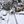 Bridget Tompkins Our coastal waters are too cold and about a month ago a pod was seen and was helped back out to sea because they had lost their way. Estimated is never a fact. Japan has not been hunting for centuries, in the 12th and 13th century then it stopped until the 19th century and in the 1930s it wasn't until 1969 that the drive started. Sea shepherd cannot physically save Dolphins because if they touch anything they are breaking the laws of Japan and wouldn't be allowed into the country to film, it would not do them any favours. I cannot read or speak Japanese so I'm afraid your data is beyond me but I shall do some research of my own.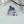 Yamamoto San Estimation numbers are done by various groups, IWC, ICUN, numbers tabulated and average out, within a confidence level.

Below are some techniques:
http://luna.pos.to/whale/icr_rw_kasa.html
http://scientistatwork.blogs.nytimes.com/.../three.../...

Taiji started whaling and hunting of various cetaceans since 1606 to be exact. The earliest whaling record of Japan date back to 10000BC from the Jomon period people.

Whaling history: 
http://whaling.jp/english/history.html
Taiji whaling history: https://glendalecommunitycollege.wordpress.com/.../taiji.../
Wakayama view on dolphin hunts:
http://www.pref.wakayama.lg.jp/.../dolphin_fishery.html

You will find that most English based articles on whaling are anti-whaling bias.· Edited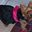 Corinne Arnow https://www.causes.com/.../1724723-challenge-japan-to-end...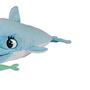 Sign the Petition to Thomas Bach, International Olympic Committee &...causes.com1 · 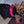 Corinne Arnow https://www.change.org/.../stop-the-annual-slaughter-of...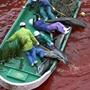 Stop the Annual Slaughter of DolphinsTaiji had a little secret and now that secret is out in the open. Please sign and share this petition with...change.org1 · 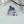 Yamamoto San 23656 signatures... 0.0003% of the world population... I thought you said the world support you?1 · 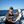 Phil Vokey LOL!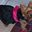 Corinne Arnow http://www.protectorsofdolphinsandwhales.com/.../40661262...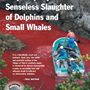 Save Dolphins from Slaughter in TaijiI was incredibly disappointed to learn that the cruel dolphin and pilot whale cove hunting practices taking...protectorsofdolphinsandwhales.com1 · 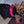 Corinne Arnow https://www.causes.com/globaldolphins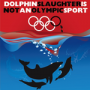 Global Olympic Dolphins63,834 supporters – <​p>We are respectfully asking that the International Olympic Committee do NOT consider...causes.com1 · 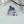 Yamamoto San 64000 signatures... 0.0009% of the world1 · · Edited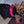 Corinne Arnow http://www.ryot.org/10-facts-didnt-know-taiji.../545753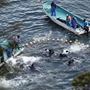 10 Facts You Didn't Know About The Taiji Dolphin Slaughter - RYOT NewsHere are ten facts you didn't know about the Taiji...ryot.org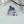 Yamamoto San http://www.pref.wakayama.lg.jp/.../dolphin_fishery.htmlWakayama Prefecture’s Views on Dolphin Fishery｜和歌山県ホ－ムペ－ジ農林水産業を盛んにするための業務をしています。pref.wakayama.lg.jp1 · 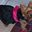 Corinne Arnow http://www.redbubble.com/.../9959285-protest-the-taiji...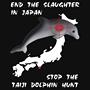 Protest the Taiji Dolphin Hunt by Samuel SheatsAvailable as T-Shirts & Hoodies and Kids Clothesredbubble.com1 · 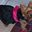 Corinne Arnow http://www.theguardian.com/.../japanese-fishermen-begin...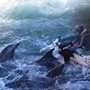 Japanese fishermen begin annual slaughter of hundreds of dolphinsAnnual cull goes ahead in defiance of worldwide...theguardian.com|By Justin McCurry1 · 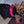 Corinne Arnow http://www.thepetitionsite.com/takeaction/724/210/624/...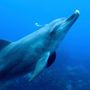 Petition: The Cove: Help Save the DolphinsStop the slaughter of more than 20,000 dolphins each...thepetitionsite.com2 · 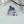 Yamamoto San 547097 signatures... 0.008% of the world.... the painful fact tells it all. I'm glad on a miniscule are dolphin freaks are in this world1 · 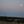 Charlie Mc Intyre You seem threaten by it that you have to be on here night &day you fisherscum freak !Take a break ,go to Taiji and worship your big hero's .They have your reward waiting for you ,bring the tissues !2 · 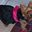 Corinne Arnow http://www.ryot.org/5-ways-take-action-taiji.../546237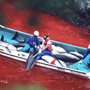 5 Ways To Stop the Taiji Dolphin Slaughter in 5 Minutes or Less - RYOT...ryot.org3 · 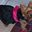 Corinne Arnow https://www.pinterest.com/pin/478577897876048436/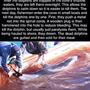 Marine Wildlife- Rights!Taiji Dolphin Hunt starts September 1st. PLEASE sign petitions to stop the slaughter!pinterest.com3 · 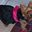 Corinne Arnow https://www.youtube.com/watch/?v=1LQboIzCV7c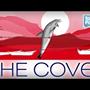 What is The Cove? - Support The Cove Dolphins and Stop Taiji Dolphin KillingWatch more "The Cove" videos: http://www.youtube.co...youtube.com2 · 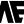 Anaheim Elec You posted too much spam,reported.You are SPAMMER.Douche.1 · 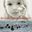 Srmg Rojay Look at you #DolphinsFreak you said you care about lives but you don't care the million of innocent life taken in middle east due to US bombing.3 · 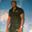 Doctoru Kuwon Long live japan2 · 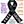 Kelly Wallace Japanese fishermen are sadists and cowards. The world is watching and you are a disgrace!1 · 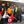 Stephen Barnett Please ignore dolphin spammer. Ironically, their countries also kill dolphins1 · 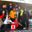 Stephen Barnett http://www.telegraph.co.uk/.../Kenji-Gotos-tweet-of...